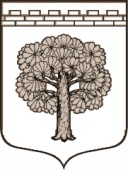 МУНИЦИПАЛЬНОЕ ОБРАЗОВАНИЕ«ДУБРОВСКОЕ ГОРОДСКОЕ ПОСЕЛЕНИЕ»ВСЕВОЛОЖСКОГО МУНИЦИПАЛЬНОГО РАЙОНАЛЕНИНГРАДСКОЙ ОБЛАСТИСОВЕТ ДЕПУТАТОВРЕШЕНИЕ      04.10.2017.                                                                         № 47        г.п.ДубровкаО проведении публичных слушаний по вопросу утверждения программ комплексного развития социальной, транспортной, коммунальной инфраструктуры МО "Дубровское городское поселение"Руководствуясь статьей 45 Градостроительного кодекса Российской Федерации, в соответствии  со статьей 14 Федерального закона от 6 октября 2003 года №131 -ФЗ «Об общих принципах организации местного  самоуправления в Российской Федерации», статьей 13 Устава муниципального образования, в целях реализации прав граждан в соответствии с указанным законом, решением совета депутатов муниципального образования «Дубровское городское поселение» Всеволожского муниципального района  Ленинградской области от 12.05.2009 года №40 «Об утверждении Положения о порядке организации и проведения публичных слушаний муниципального образования «Дубровское городское поселение» Всеволожского муниципального района  Ленинградской области», совет депутатов принялРЕШЕНИЕ:Назначить публичные слушания по вопросу утверждения следующих программ на территории МО "Дубровское городское поселение:комплексного развития социальной инфраструктуры;комплексного развития транспортной инфраструктуры;комплексного развития систем коммунальной инфраструктуры в новой редакции. Инициатором проведения публичных слушаний является администрация МО "Дубровское городское поселение".Публичные слушания провести 9 ноября  2017 года в 16-30 по адресу: Ленинградская область, Всеволожский район, г.п. Дубровка, ул. Советская, д.33, в здании администрации МО «Дубровское городское поселение» в помещении совета депутатов.Ответственным за проведение публичных слушаний назначить комиссию по подготовке проектов "Правил землепользования и застройки" территории муниципального образования "Дубровское городское поселение" (далее - комиссия).Комиссии:организовать экспозицию документации в здании администрации МО «Дубровское городское поселение», в помещении совета депутатов;организовать прием и учет замечаний и предложений, касающихся предмета слушаний;предоставить главе муниципального образования протокол и заключение о результатах публичных слушаний в срок до 13 ноября 2017 года.Заключение о результатах публичных слушаний опубликовать в официальном печатном издании и на официальном сайте.Опубликовать настоящее решение в газете «Вести Дубровки» и на официальном сайте МО "Дубровское городское поселение" www.ndubrovka.ru/.Настоящее решение вступает в силу после официального опубликования.Контроль за исполнением настоящего решения оставляю за собой.Глава муниципального образования 				Т.Г.Куликова  